Installing Kaltura capture softwareStep 1:  Go to the VCU Kaltura website and LoginOpen a web browser and go to: https://go.vcu.edu/kaltura   Click the Login to Kaltura button  in the middle of the page.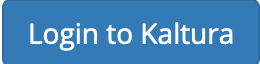 After clicking the blue button, you will be brought to another page that looks like this: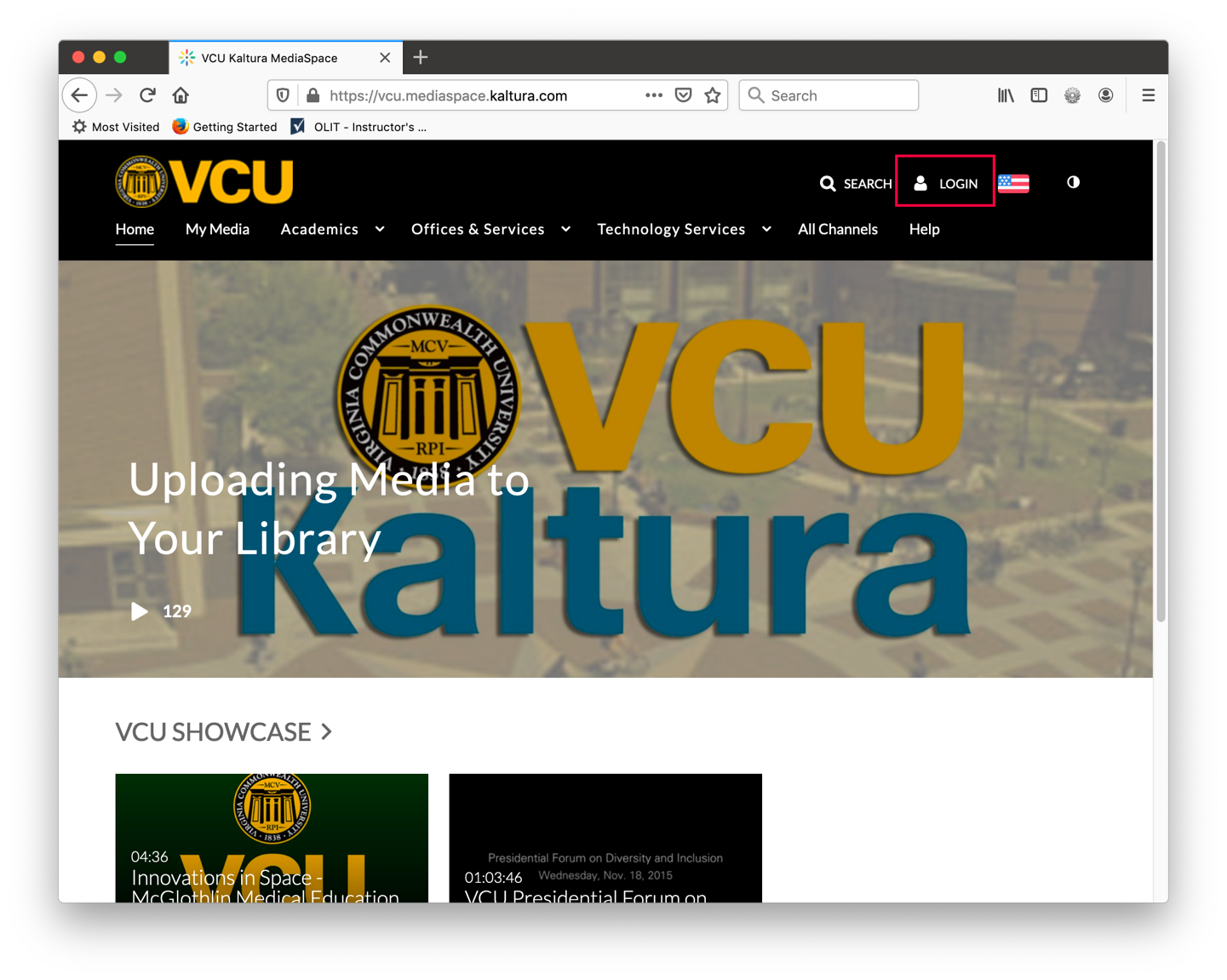 Click the LOGIN item at the top of the screen and Login in the menu.Phew! That's a lot of login clicks!  After the last login click, you will be taken to the Central Authentication Service page to enter your eID and password.You will be taken to your home page on the Kaltura server.  The top will look like this: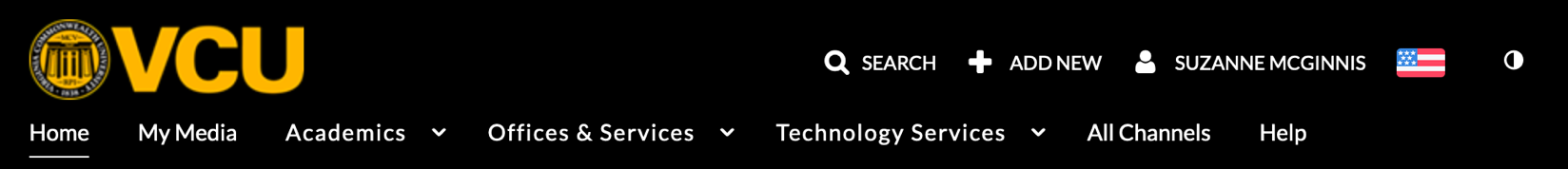 Step 2:  Install the SoftwareClick ADD NEW from the menu.Choose Kaltura Capture 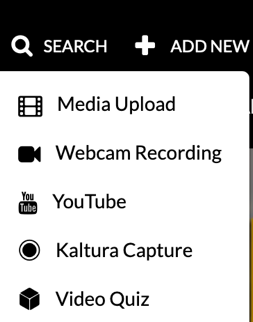 A new window will pop up and ask you to agree to the terms and conditions of posting videos at VCU.  You must agree to the terms. 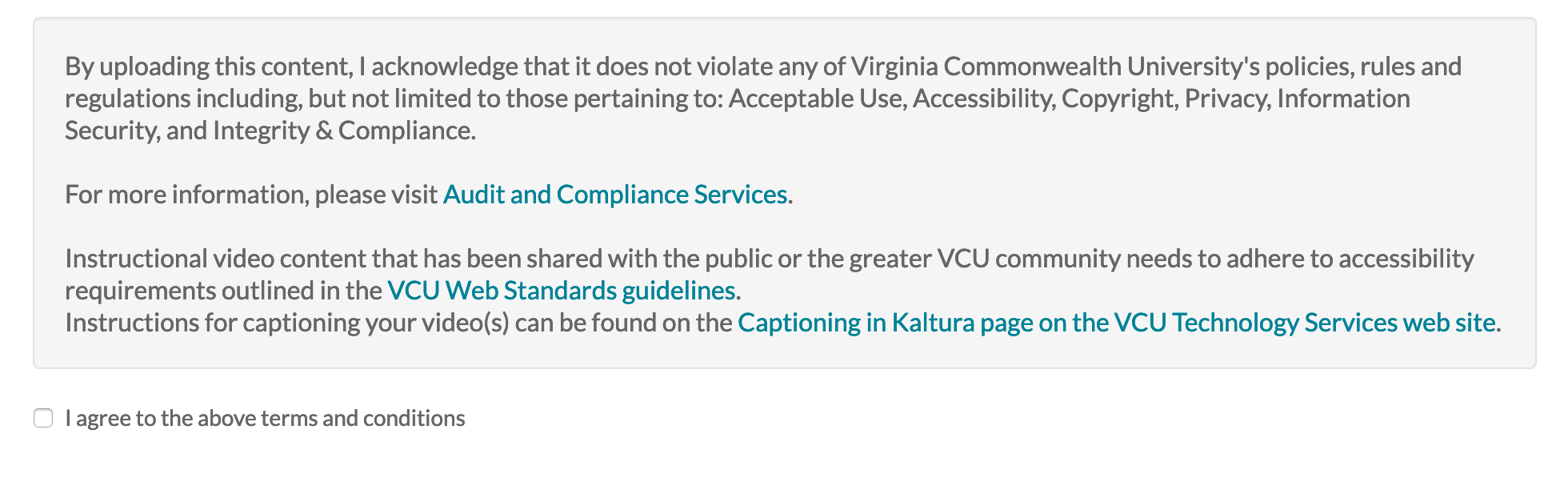 Once you click the "I agree to the above terms and conditions" another window will open that looks like this: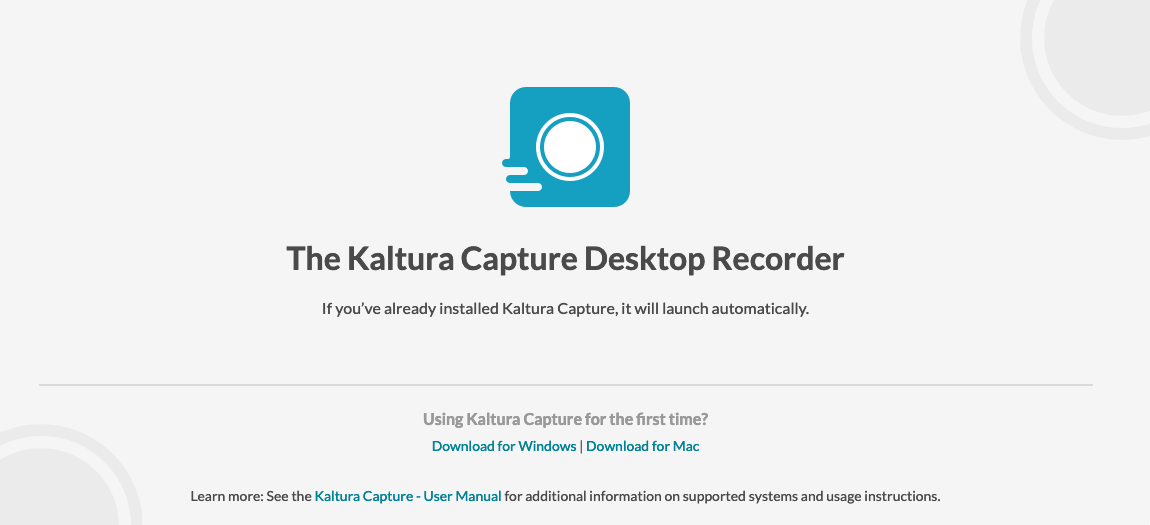 Choose Download for Windows | Download for Mac depending on your operating system.  You do not need to have administrative privileges to complete the installation.Once the application has been installed, follow the next set of instructions to create your lecture.